Service:Service:Grade:Annual Allowance:Annual Allowance:Annual Allowance:£1,109 for Independent Chair £408.84 for Independent Member£1,109 for Independent Chair £408.84 for Independent MemberReporting to:Reporting to:Location:Hours:Hours:Hours:About the roleAbout the roleAbout the roleAbout the roleAbout the roleAbout the roleAbout the roleAbout the roleOur priorities Our priorities Our priorities 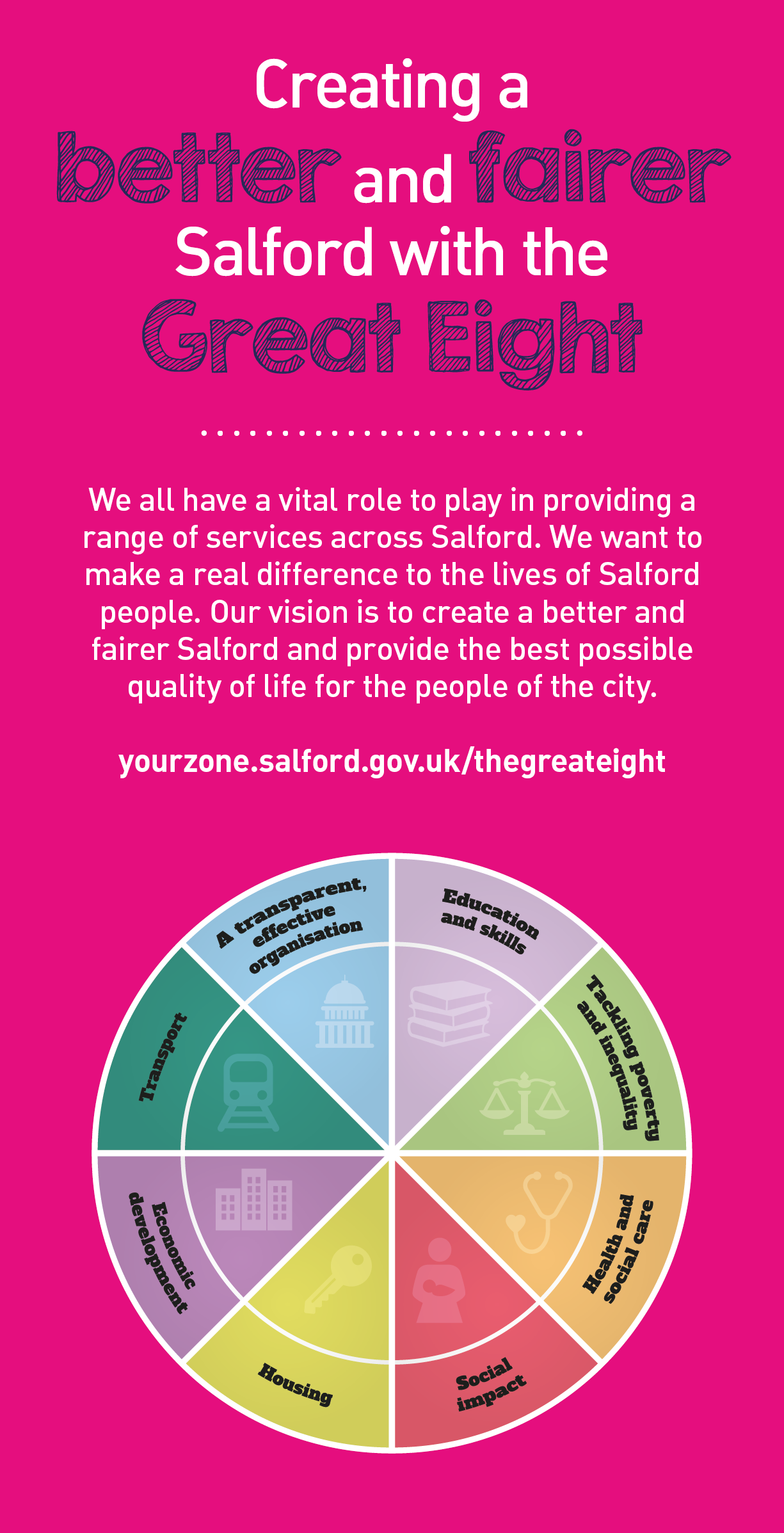 Key outcomesKey outcomesKey outcomesKey outcomesKey outcomesKey outcomesKey outcomesKey outcomesKey outcomesKey outcomesAdditional key outcomes relating to the Independent Member who is appointed as chair include:Working alongside the Monitoring Officer in leading on, managing and monitoring an annual work programme of the Standards Committee.Acting as the spokesperson - summing up others’ views and being comfortable in putting these across to all kinds of people, including large groups, the organiser – the mechanics of this will be undertaken by our committee clerks but the chair plays a key role in agreeing agendas,the communicator – making sure that everyone understands what is going on before, during and after a meeting,the action person - making sue that meetings are not just a ‘talking shop’ but have a purpose and result in action, the mediator – sometimes finding a compromise between conflicting people or ideas, being fair and not letting your own feelings get in the way.Additional key outcomes relating to the Independent Member who is appointed as chair include:Working alongside the Monitoring Officer in leading on, managing and monitoring an annual work programme of the Standards Committee.Acting as the spokesperson - summing up others’ views and being comfortable in putting these across to all kinds of people, including large groups, the organiser – the mechanics of this will be undertaken by our committee clerks but the chair plays a key role in agreeing agendas,the communicator – making sure that everyone understands what is going on before, during and after a meeting,the action person - making sue that meetings are not just a ‘talking shop’ but have a purpose and result in action, the mediator – sometimes finding a compromise between conflicting people or ideas, being fair and not letting your own feelings get in the way.Additional key outcomes relating to the Independent Member who is appointed as chair include:Working alongside the Monitoring Officer in leading on, managing and monitoring an annual work programme of the Standards Committee.Acting as the spokesperson - summing up others’ views and being comfortable in putting these across to all kinds of people, including large groups, the organiser – the mechanics of this will be undertaken by our committee clerks but the chair plays a key role in agreeing agendas,the communicator – making sure that everyone understands what is going on before, during and after a meeting,the action person - making sue that meetings are not just a ‘talking shop’ but have a purpose and result in action, the mediator – sometimes finding a compromise between conflicting people or ideas, being fair and not letting your own feelings get in the way.Additional key outcomes relating to the Independent Member who is appointed as chair include:Working alongside the Monitoring Officer in leading on, managing and monitoring an annual work programme of the Standards Committee.Acting as the spokesperson - summing up others’ views and being comfortable in putting these across to all kinds of people, including large groups, the organiser – the mechanics of this will be undertaken by our committee clerks but the chair plays a key role in agreeing agendas,the communicator – making sure that everyone understands what is going on before, during and after a meeting,the action person - making sue that meetings are not just a ‘talking shop’ but have a purpose and result in action, the mediator – sometimes finding a compromise between conflicting people or ideas, being fair and not letting your own feelings get in the way.Additional key outcomes relating to the Independent Member who is appointed as chair include:Working alongside the Monitoring Officer in leading on, managing and monitoring an annual work programme of the Standards Committee.Acting as the spokesperson - summing up others’ views and being comfortable in putting these across to all kinds of people, including large groups, the organiser – the mechanics of this will be undertaken by our committee clerks but the chair plays a key role in agreeing agendas,the communicator – making sure that everyone understands what is going on before, during and after a meeting,the action person - making sue that meetings are not just a ‘talking shop’ but have a purpose and result in action, the mediator – sometimes finding a compromise between conflicting people or ideas, being fair and not letting your own feelings get in the way.What we need from youWhat we need from youWhat we need from youWhat we need from youWhat we need from youWhat we need from youWhat we need from youWhat we need from youWhat we need from youWhat we need from youProven technical and analytical skills and an ability in the role with a record of accomplishment for delivering outcomes.Professional credibility through proven relevant experience.The ability to model and demonstrate our values and behaviours.Additionally, the Independent Member who is appointed chair will be required to:Provide clear leadership and direction – ensuring that discussions are held within an agreed agenda and adhering to established ground rules, standing orders or protocols for how the business should be conducted. Ensure debates are focused and balanced – involving discussion from all of those who wish to articulate a view, particularly where conflicting viewpoints are being expressed.Enable decisions to be reached – allowing participants to agree on the way forward and any further action that needs to be taken e.g. for the allocation of resources to meet agreed priorities.Contribute to group or team working – allowing people to build rapport and contribute to group/committee discussions. Ensure that resources are used to best effect – saving time and energy and allowing information, views and evidence to be gathered in an efficient and timely manner.Application Guidance  Our values 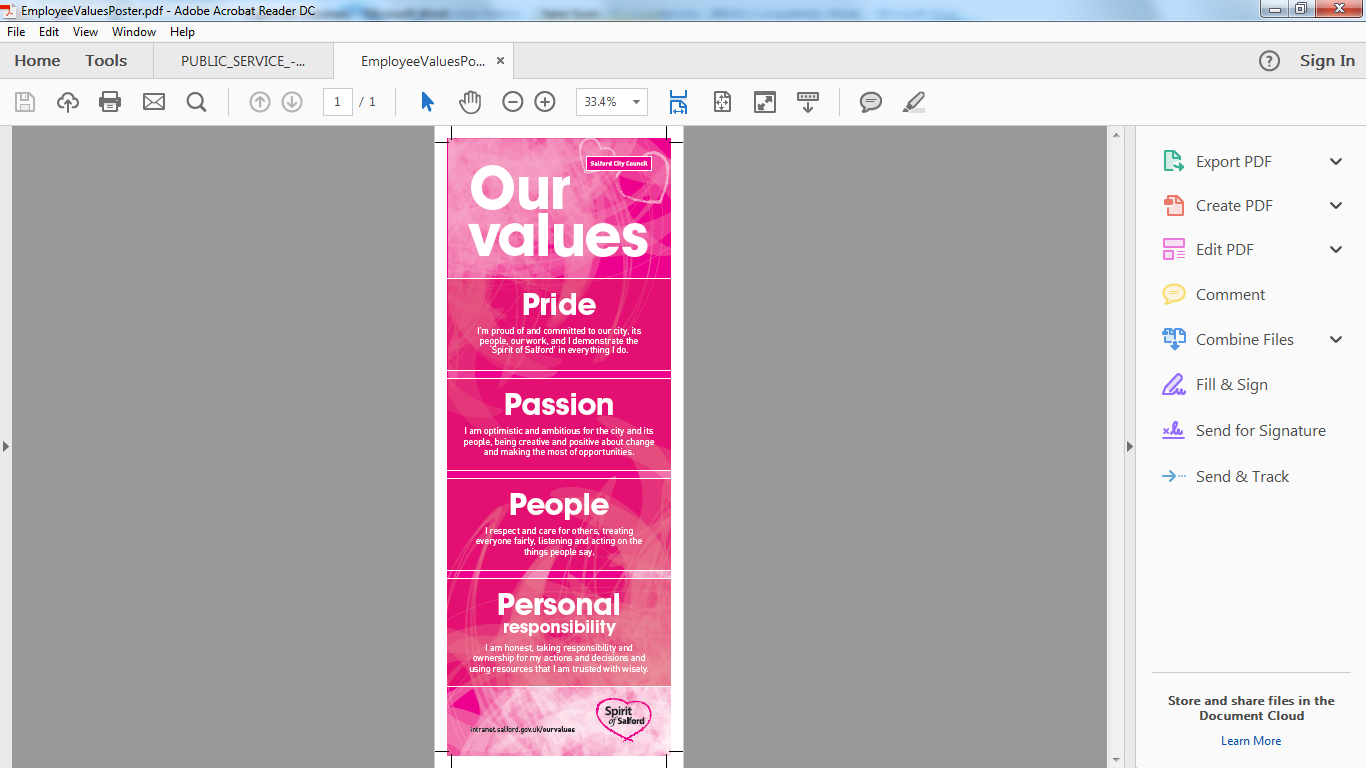 